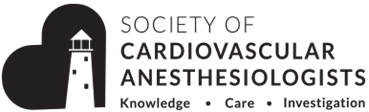 NEWS FROM THE NEWSLETTER SUB-COMMITTEEPOSTED NOVEMBER 2023Summary of Group Meeting 1: Date: 5/7/23Welcome and introductions, reviewed newsletter sections, group commitment, planning for upcoming pro/con (Maslow), and update on Echo Corner (Bhatt).POSTED NOVEMBER 2022•	Action / Request 1: CME for Echo Corner was previously approved. (See Echo Corner discussion below). Board Liason, Dr. Mitrev, was to discuss with Board IF CME could count to NBE recert CME.  Summary of Group Meeting 1: Date: 5/16/22Review of content areas and Section Editors of each sectionLiterature Review: Sohail MahboobiAction items: provide listing for relevant papers, coordinate selection of papers for review by members and flag as assigned- discussed best format, for now SCA generated emailThoracic Corner: Ashley FritzPro/Con: Andy MaslowUpcoming topic list discussed and planned for year: iNO, spinal drains, thoracic tidal volumes, congenital, pressors, use of ketamins, PCC/Factors.  Other ideas: Fluids in Cardiac surgery, volume in transplnats, MAC/GA TAVR, regional thoracic use. Echo Corner: Himani Bhatt and Lilya PospishilCME approved, requires case, 2-3 video clips, 3-4 MCQs, 3+ references.  Goal more “how to” as opposed to unique casesInnovation Corner: no section editor identified.  This would be for upcoming technology, what’s new, etc.  POSTED JUNE 2022Summary of Group Meeting: April 2021Welcome: Greeting by outgoing Chair, Dr. Dalia Banks.  Introduction: Incoming Chair, Dr. Jessica Spellman, and all members in attendanceOverview of current Newsletter Content Areas: Each section was reviewed by section editors for appropriateness, volunteers, and anticipated content.  Summary of discussion by section: Literature Reviews: transitioned to Dr. Sohail Mahboobi, list now live onlinePro/Con Debate: Dr Andrew Maslow- upcoming plan for each 2021-2022 newsletter reviewed: regional, pulmonary vasodilators, first line pressors, RV, vascular coverage, vent debateThoracic Corner: Dr. Asher MartinEcho Corner: Dr. Himani Bhatt.  CME approved and requirements discussed.  Difficult in past to get content for this area though will be great CME benefit for membership.  Innovation Corner/Best Practices: Section editor pending.  How to guides that compliment other section contents planned.  I.e.: set up pulmonary vasodilators planned for Summer 2021Consideration for special editions with focus areas: congenital, structural, etc	Ideas for growth and planningDESCRIPTION & GOALSExpanded Pro/Con sectionWorkload spread more evenly to committee volunteersContinuing to tease out the CME for Echo Corner (pending SCA HQ formatting)COLLABORATION	RACER SIG contributionsPOSTED OCTOBER 2021Summary of Group Meeting 1: Date: April, 2021Welcome: Greeting by outgoing Chair, Dr. Dalia Banks.  Introduction: Incoming Chair, Dr. Jessica Spellman, and all members in attendanceOverview of current Newsletter Content Areas: Each section was reviewed by section editors for appropriateness, volunteers, and anticipated content.  Summary of discussion by section: Literature Reviews: transitioned to Dr. Sohail Mahboobi, list now live onlinePro/Con Debate: Dr Andrew Maslow- upcoming plan for each 2021-2022 Newsletter reviewed: regional, pulmonary vasodilators, first line pressors, RV, vascular coverage, vent debateThoracic Corner: Dr. Asher MartinEcho Corner: Dr. Himani Bhatt.  CME approved and requirements discussed.  Difficult in past to get content for this area though will be great CME benefit for membership.  Innovation Corner/Best Practices: Section editor pending.  How to guides that compliment other section contents planned.  ie: set up pulmonary vasodilators planned for Summer 2021Consideration for special editions with focus areas: congenital, structural, etc.POSTED JUNE 2021Highlights:- The Pro/Con section of the newsletter is back with Dr. Andrew Maslow as the section editor.- Securing CME for the Echo Corner section of the newsletter.- Considering issues that are themed or are dedicated to a specific topic.